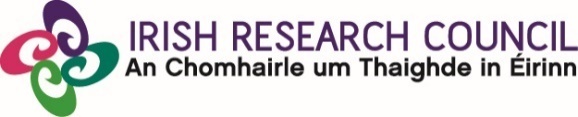 Personnel Information Form (PIF)Please provide details below of each person funded directly by this award and return the completed form(s) to grantchanges@research.ie. Where a change in personnel occurs during the grant period please contact the IRC immediately and submit a new Personnel Information Form. Signature Page I confirm that the above information is correct: Please return the completed form to grantchanges@research.ieProject ID(See Award Letter)NameInstitution NameInstitution AddressTelephoneE-mailCitizenshipIrish   ☐                            EU   ☐	                   Non-EU   ☐GenderMale   ☐                        Female ☐ Non-binary   ☐                        Prefer not to say ☐Start date of employmentDuration of contractPosition on award (Please tick one box only)Position on award (Please tick one box only)Position on award (Please tick one box only)Position on award (Please tick one box only)Position on award (Please tick one box only)Position on award (Please tick one box only)Position on award (Please tick one box only)Position on award (Please tick one box only)Post-Graduate student                                    Post-Graduate student                                    Post-Graduate student                                    ☐Post-Doctoral Researcher (5yrs+)                         Post-Doctoral Researcher (5yrs+)                         Post-Doctoral Researcher (5yrs+)                         ☐Research Assistant                                         Research Assistant                                         Research Assistant                                         ☐Post-Doctoral Researcher (<5yrs)              Post-Doctoral Researcher (<5yrs)              Post-Doctoral Researcher (<5yrs)              ☐Technician                                         Technician                                         Technician                                         ☐Project Manager/Coordinator                                         Project Manager/Coordinator                                         Project Manager/Coordinator                                         ☐OtherOtherOther☐If ‘other’ please specifyIf ‘other’ please specifyIf ‘other’ please specifyAre you in receipt ofIRC FellowshipIRC FellowshipIRC Fellowship☐  Salary☐If salary, please indicate % Full Time Equivalent (FTE)If salary, please indicate % Full Time Equivalent (FTE)If salary, please indicate % Full Time Equivalent (FTE)If salary, please indicate % Full Time Equivalent (FTE)If salary, please indicate % Full Time Equivalent (FTE)If salary, please indicate % Full Time Equivalent (FTE)If salary, please indicate pay point (IUA or relevant scale)If salary, please indicate pay point (IUA or relevant scale)If salary, please indicate pay point (IUA or relevant scale)If salary, please indicate pay point (IUA or relevant scale)If salary, please indicate pay point (IUA or relevant scale)If salary, please indicate pay point (IUA or relevant scale)QualificationsQualificationsDegree(s) attained to dateTarget Degree registered for (if any)Staff member/Student(No signature necessary here if this person is also the Principal Investigator, see below)I certify that all details in this request form are correctName (including title):      Original signature: _________________________________________Date:Principal InvestigatorI certify that the Host Institution supports the requested amendment including the proposed budget (where applicable).Name:                                                                                                                               Position Held: Original signature:__________________________________Date: